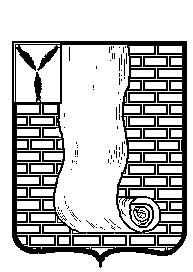 П О Л О Ж Е Н И ЕО  проведении муниципального этапа соревнованийпо лыжным гонкам на призы главы Красноармейскогомуниципального района в рамках XXXXIВсероссийской массовой лыжной гонки «ЛыжняРоссии» и выполнения нормативов ВсероссийскогоФизкультурно-спортивного комплекса «Готов к трудуи обороне»ЦЕЛИ И ЗАДАЧИМуниципальный этап соревнований по лыжным гонкам проводится с целью развития лыжного спорта на территории Красноармейского муниципального района.Задачи:- организация спортивно-массовой, физкультурно-оздоровительной и воспитательной работы среди населения района;- привлечение трудящихся и обучающихся в общеобразовательных учреждениях к регулярным занятиям лыжным спортом;- выявление сильнейших спортсменов;- выполнение нормативов ВФСК ГТО.2. СРОКИ, МЕСТО И УСЛОВИЯ ПРОВЕДЕНИЯ СОРЕВНОВАНИЙСоревнования по лыжным гонкам проводятся на  территории  МБОУ «СОШ №2 г. Красноармейска» по адресу: ул. Почтовая, дом 42, г. Красноармейска,  28 февраля 2023 года. Начало в 10.00 часов. Регистрация спортсменов на месте проведения соревнований.Проведение соревнований по лыжным гонкам осуществляется в соответствии с методическими рекомендациями Роспотребнадзора МР 3.1/2.1.0184-20 «Рекомендации по организации работы спортивных организаций в условиях сохранения рисков распространения COVID-19», регламентом по организации и проведению официальных физкультурных и спортивных мероприятий на территории Российской Федерации в условиях сохранения рисков распространения COVID-19.3. РУКОВОДСТВО ПРОВЕДЕНИЕМ СОРЕВНОВАНИЙОбщее руководство проведением соревнований осуществляется администрацией Красноармейского муниципального района. Непосредственное проведение возлагается на главную судейскую коллегию.4. УЧАСТНИКИ СОРЕВНОВАНИЙСоревнования по лыжным гонкам проводятся по возрастным ступеням ВФСК ГТО. Соревнования личные.- судейская коллегия на месте старта (подача заявок, получение номеров);- построение, официальная часть;- прохождение дистанции – свободный стиль.III ступень участников (возраст 11-12 лет) - бег на лыжах 2 км для девочек и мальчиков.IV ступень участников (возраст 13-15 лет) - бег на лыжах 3 км для девушек, 3 км или 5 км на выбор для юношей.V ступень участников (возраст 16-17 лет) - бег на лыжах 3 км для девушек, 5 км для юношей.VI ступень участников (возраст 18-29 лет) - бег на лыжах 3 км для женщин, 5 км для мужчин.VII ступень участников (возраст 30-39 лет) - бег на лыжах 3 км для женщин, 5 км для мужчин.VIII ступень участников (возраст 40-49 лет) - бег на лыжах 2 км для женщин, 5 км для мужчин.IX ступень участников (возраст 50-59 лет) - бег на лыжах 2 км для женщин, 5 км для мужчин.X ступень участников (возраст 60-69 лет) - передвижение на лыжах 2 км для женщин, 3 км для мужчин.XI ступень участников (старше 70 лет) - передвижение на лыжах 2 км для женщин, 3 км для мужчин.5. СРОКИ ПОДАЧИ ЗАЯВОКЗаявки на участие в соревнованиях подаются в судейскую коллегию в день проведения соревнований до 09.30 главному судье соревнований согласно приложению № 1. При себе необходимо иметь:- именную заявку с допуском врача;- паспорт участника;- свидетельство о рождении, если участник не достиг совершеннолетия.За дополнительной информацией можно обратиться по телефону: 8(84550) 2-29-25.6. ОПРЕДЕЛЕНИЕ ПОБЕДИТЕЛЕЙВ личном первенстве победитель определяется согласно правилам соревнований по лыжным гонкам отдельно среди мужчин и женщин по ступеням ВФСК ГТО.7. НАГРАЖДЕНИЕУчастники, занявшие призовые места, награждаются грамотами и медалями.8.  ФИНАНСОВЫЕ УСЛОВИЯРасходы, связанные с проведением соревнований, приобретением грамот и медалей, осуществляются за счет средств администрации Красноармейского муниципального района.Расходы, связанные с командированием участников соревнований (проезд, питание, приобретение спортивного лыжного инвентаря), несут командирующие организации.Данное положение является официальным вызовом на соревнования.Приложение № 1 к ПоложениюЗАЯВКАна участие в муниципальном этапе соревнованийпо лыжным гонкам на призы главы Красноармейскогомуниципального района в рамках XXXXВсероссийской массовой лыжной гонки «ЛыжняРоссии» и выполнения нормативов ВсероссийскогоФизкультурно-спортивного комплекса «Готов к трудуи обороне» «_____» ________________ 2023 г.Всего допущено__________________________________ человек.Руководитель____________________ (подпись, расшифровка подписи)Врач______________________ (подпись, расшифровка подписи)СОСТАВ организационного комитета по проведению соревнований по лыжным гонкамНаумова Е.В. – первый заместитель главы администрации Красноармейского муниципального района, председатель оргкомитета.Шарабидзе Т.К. – начальник отдела по социальной политике, охране труда и трудовым отношениям, секретарь оргкомитета.Члены оргкомитета:Всемирнов С.В. – заместитель главы администрации Красноармейского муниципального района - руководитель аппарата администрации Красноармейского муниципального района.Седова С.Н. – старший инспектор отдела налоговой политики финансового управления администрации Красноармейского муниципального района.Добыш Н.А. – руководитель центра тестирования ГТО.Куприянова Т.В. – директор МБУ ДО «ДЮСШ № 1 г. Красноармейска».Кузнецова Е.В. – начальник отдела культуры администрации Красноармейского муниципального района.Усынкин А.В. – начальник организационно-контрольного отдела администрации Красноармейского муниципального района.Хижняков А.А. – начальник управления образования администрации Красноармейского муниципального района.Герт Ю.В. – начальник управления по строительству, ЖКХ и субсидиям  администрации Красноармейского муниципального района.Толкачева Т.В. – директор МБУ ДО «ЦТОТДиМ г. Красноармейска».Грачев А.А. – заведующий сектором по мобилизационной подготовке, бронированию, ГО, ЧС и безопасности администрации Красноармейского муниципального района.                                                          Приложение № 3                                                                    к распоряжению главы                                                            Красноармейского                                                                     муниципального района                                                                         от 17.02.2023г.№100-рСОСТАВ судейской коллегии по проведению соревнований по лыжным гонкамБурлакова Надежда Николаевна - учитель физической культуры МБОУ «СОШ № 8 г. Красноармейска», главный судья;Добыш Надежда Александровна – руководитель центра тестирования ВФСК ГТО, учитель физической культуры МБОУ «СОШ № 3 г. Красноармейска»;Самсонов Евгений Михайлович - учитель физической культуры МБОУ «СОШ № 2 г. Красноармейска»;Гринько Ольга Викторовна - учитель физической культуры МБОУ «СОШ № 2 г. Красноармейска»;Молчанов Юрий Александрович - учитель физической культуры МБОУ «СОШ № 3 г. Красноармейска»;Кобыленкова Нина Павловна - учитель физической культуры МБОУ «СОШ № 8 г. Красноармейска»;Шпортун Алексей Валентинович - учитель физической культуры МБОУ «СОШ № 19 с. Луганское»;Вагин Леонид Павлович - учитель физической культуры МБОУ «СОШ № 19 с. Карамыш»;Кочнева Нина Егоровна - учитель физической культуры МБОУ «СОШ № 52 ст. Карамыш»; Костюкович Максим Фёдорович - учитель физической культуры МБОУ «СОШ № 52 ст. Карамыш»; Симаков Александр Борисович - учитель физической культуры МБОУ «СОШ № 11с. Золотое»; Есаков Сергей Михайлович - учитель физической культуры МБОУ «СОШ № 10 пос. Каменский»;Турышев Александр Николаевич - учитель физической культуры МБОУ «ООШ с. Садовое».Сизов Никита Айдынович - учитель физической культуры МБОУ «СОШ № 2 г. Красноармейска»;АДМИНИСТРАЦИЯКРАСНОАРМЕЙСКОГО МУНИЦИПАЛЬНОГО РАЙОНА  САРАТОВСКОЙ ОБЛАСТИРАСПОРЯЖЕНИЕ                                                            г. Красноармейск           1. Провести 28 февраля  2023 года в 10.00 часов 00 минут  на территории  МБОУ «СОШ №2 г. Красноармейска» по адресу: ул. Почтовая, дом 42, г. Красноармейска муниципальный этап соревнований по лыжным гонкам на призы главы Красноармейского муниципального района в рамках XXXXI  Всероссийской массовой лыжной гонки «Лыжня России» и выполнения нормативов Всероссийского физкультурно-спортивного комплекса «Готов к труду и обороне» (далее – соревнования по лыжным гонкам).           2. Утвердить Положение  о  проведении соревнований по лыжным гонкам, согласно приложению № 1 настоящего распоряжения.           3. Утвердить состав организационного комитета по проведению соревнований по лыжным гонкам, согласно приложению № 2 настоящего распоряжения.4. Утвердить состав судейской коллегии по проведению соревнований по лыжным гонкам, согласно приложению № 3 настоящего распоряжения.5. Муниципальному бюджетному учреждению дополнительного образования «Центр творчества, отдыха, туризма детей и молодежи                     г. Красноармейска Саратовской области имени Героя Советского Союза Кондакова В.А.» подготовить сценарий торжественного открытия и закрытия соревнований по лыжным гонкам (Толкачева Т.В.).6. Муниципальному унитарному предприятию «Редакция газеты «Новая жизнь» обеспечить освещение в средствах массовой информации проведение соревнований по лыжным гонкам (Лопанцев П.П.).7. Управлению образования администрации Красноармейского муниципального района обеспечить явку команд общеобразовательных учреждений и судейской коллегии на соревнования по лыжным гонкам (Хижняков А.А.).          8. Рекомендовать исполняющему обязанности  главного врача ГУЗ СО «Красноармейская РБ» обеспечить медицинское обслуживание в месте проведения данного мероприятия (Дебердееву И.Ю.).9. Рекомендовать отделу МВД РФ по Красноармейскому району Саратовской области обеспечить соблюдение общественного порядка в месте проведения мероприятия (Суздаль А.С.). 10. Рекомендовать руководителям организаций, предприятий, учреждений города Красноармейска и Красноармейского района, независимо от форм собственности, обеспечить участие команд в соревнованиях по лыжным гонкам. 11. Рекомендовать главам муниципальных образований Красноармейского муниципального района обеспечить участие команд в соревнованиях по лыжным гонкам. 12. Финансовому управлению администрации Красноармейского муниципального района произвести финансирование расходов, связанных с реализацией настоящего распоряжения, за счет муниципальной программы «Развитие физической культуры, спорта, туризма и молодежной политики в Красноармейском муниципальном районе на 2021-2030 годы» (мероприятие 1.1 «Организация и проведение спортивно-массовых мероприятий различного уровня для всех возрастных групп») согласно утвержденной смете в приложении № 4 к настоящему распоряжению.13. Организационно-контрольному отделу разместить настоящее положение на официальном сайте администрации Красноармейского муниципального района в сети «Интернет» (krasnoarmeysk64.ru).                                                          Приложение № 1                                                                    к распоряжению главы                                                            Красноармейского                                                                     муниципального района                                       от 17.02.2023г.№100-р№ п/пФамилия, имя, отчествоДата рожденияМесто учебы/работыУИН-номер (полученный при регистрации на сайте ГТО)Виза врача12                                                          Приложение № 2                                                                    к распоряжению главы                                                            Красноармейского                                                                     муниципального района                                         от 17.02.2023г.№100-р